Publicado en Artáiz (Navarra) el 23/03/2020 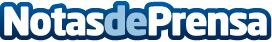 Comunicados: una app gratuita para facilitar información importante durante la crisis del Covid-19En la presente situación excepcional provocada por el Covid-19, cualquier ayuda puede ser importante. Como otras muchas empresas, Artáiz Asesoría Tecnológica, desde su modesto tamaño y capacidad, quiere aportar su granito de arena con "Comunicados", una app para smartphones que permite difundir información de forma sencilla y con la máxima visibilidad entre las personas que la hayan descargadoDatos de contacto:Fernando García IglesiasResponsable de Artáiz Asesoría Tecnológica645 541 842Nota de prensa publicada en: https://www.notasdeprensa.es/comunicados-una-app-gratuita-para-facilitar Categorias: Nacional Comunicación Sociedad Navarra E-Commerce Recursos humanos Dispositivos móviles Innovación Tecnológica Consultoría http://www.notasdeprensa.es